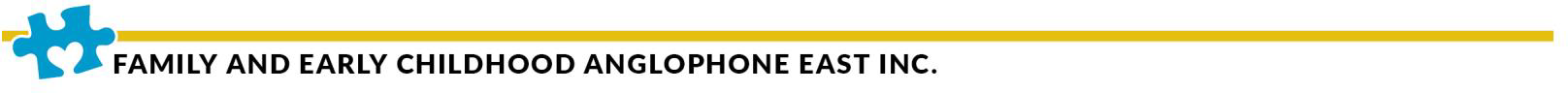      50 Cameron St, Suite 102, Moncton NB, EIC 9A9     Phone: (506)-853-3061 / Fax: (506)-853-0600Referral FormChild’s Name: 	Gender:	Male  □	Female □DOB: 	/ 	_/ 	Year	Month	DayMedicare number:  	Mother’s name (or legal guardian):  	Father’s name (or legal guardian):  	Telephone number: 		Cell phone number:  	Address:  	Apt #  	City:  	Postal Code:  	Language of service: Child:  	Father: 	Mother: 	Reason requesting services:  	Additional Comments:  	Parent / Guardian agreed to this referral:	YES	NOReferred by: 		Telephone:  	Name of Organization: 	Position:  	Email:  	Signature: 	Date:  	SC October 2018 updated	External Referral Form